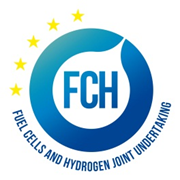 List of Decisions of the FCH 2 JU Governing Board for 2018This document lists the decisions which were taken by the Governing Board of FCH 2 JU since 1 January 2018. The type of decision identifies which decisions were taken at a Meeting and which decisions were taken by Written Procedure (WP).ReferenceTypeDecision TitleFCH-GB-2018-01WPDecision of 26 January 2018 on Learning and DevelopmentFCH-GB-2018-02WPDecision of 15 March 2018 on the approval of the IAS Charter FCH-GB-2018-03MEETINGDecision of 6 February 2018 on the Election of Valérie Bouillon-Delporte as the Chair of the GB FCH-GB-2018-03 bisWPApproval of 22 March 2018 of the minutes of the GB meeting of 6 February 2018FCH-GB-2018-04WPDecision of 4 April 2018 on the 1st FCH 2 JU 2018  Budget amendment FCH-GB-2018-05MEETINGDecision of 22 March 2018 on Election of Signe Ratso as the Vice-Chair of the GB FCH-GB-2018-06WPDecision of 4 June 2018 on In-Kind Assessment (FP7)FCH-GB-2018-07WPApproval on 4 June 2018 of the minutes of the GB meeting of 22 March 2018FCH-GB-2018-08WPGB opinion of June 29 2018 on annual accounts 2017FCH-GB-2018-09WPGB assessment and approval of 29 June 2018 of FCH 2 JU 2017 Annual Activity ReportFCH-GB-2018-10WPDecision of 31 July 2018 on Implementing rules on temporary occupation of management posts FCH-GB-2018-11WPDecision of 8 August 2018 on Call 2018 ResultsFCH-GB-2018-12WPDecision of 16 August 2018 on the adoption of the revised Internal Control FrameworkFCH-GB-2018-17WPApproval on 10 October 2018 of the minutes of the GB meeting of 03 July 2018FCH-GB-2018-17 bisMEETINGDecision of 3 July 2018 on Election of Patrick Child as the Vice-Chair of the GB FCH-GB-2018-13WPDecision of 21 November 2018 on outside activitiesFCH-GB-2018-14WPDecision of 21 November 2018 on function of advisorFCH-GB-2018-15WPDecision of 21 November 2018 on middle managementFCH-GB-2018-16WPDecision of 21 November 2018 on guidelines on whistleblowingFCH-GB-2018-18		WPDecision of 17 December 2018 on adoption of FCH 2 JU AWP and Budget for 2019FCH-GB-2018-19WPDecision on 19 December 2018 on adoption of 2nd amendment to FCH 2 JU Budget for 2018FCH-GB-2018-20WPApproval on 30 January 2019 of the minutes of the GB meeting of 25 October 2018FCH-GB-2018-20 bisMEETINGDecision of 25 October 2018 on Election of Valérie Bouillon Delporte as the Chair of the GB 